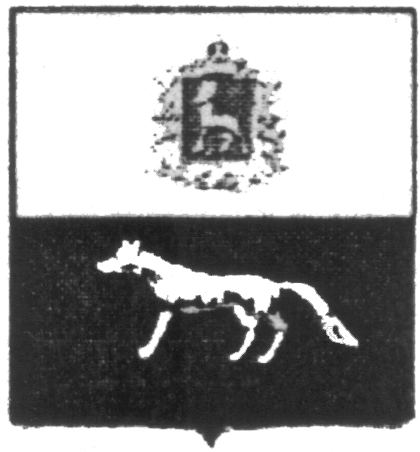 П О С Т А Н О В Л Е Н И Е       От 29.12.2018г. №50О внесении изменений в Приложение к постановлению администрации сельского поселения Воротнее муниципального района Сергиевский № 56 от 30 декабря 2016 года «Об утверждении муниципальной программы «Реконструкция, ремонт и укрепление материально-технической базы учреждений сельского поселения Воротнее муниципального района Сергиевский» на 2016-2018гг.В соответствии с Федеральным законом от 06.10.2003 № 131-ФЗ «Об общих принципах организации местного самоуправления в Российской Федерации» и Уставом сельского поселения Воротнее, в целях уточнения объемов финансирования проводимых программных мероприятий, Администрация сельского поселения Воротнее муниципального района Сергиевский  ПОСТАНОВЛЯЕТ:        1.Внести изменения в Приложение к постановлению Администрации сельского поселения Воротнее муниципального района Сергиевский № 56  от  30 декабря 2016 года «Об утверждении муниципальной программы «Реконструкция, ремонт и укрепление материально-технической базы учреждений сельского поселения Воротнее муниципального района Сергиевский» на 2016-2018гг. (далее - Программа) следующего содержания:              1.1.В Паспорте Программы позицию «Объемы и источники финансирования программных мероприятий» изложить в следующей редакции:     Объем   финансирования, необходимый для реализации  мероприятий  Программы составит 194,90308 тыс.рублей, в том числе по годам:за счет средств местного бюджета – 159,90308 тыс. рублей:2016 год – 0,00 тыс.руб.,2017 год – 60,00000 тыс.руб.,2018 год – 99,90308 тыс.руб.за счет средств областного бюджета – 35,00000 тыс.рублей:2016 год – 0,00 тыс.руб.,2017 год – 0,00 тыс.руб.,2018 год – 35,00000 тыс.руб.              1.2. Раздел Программы 4 «Перечень программных мероприятий» изложить в следующей редакции:            1.3.В разделе программы 5 «Обоснование ресурсного обеспечения Программы» изложить в следующей редакции:  Объем   финансирования, необходимый для реализации  мероприятий  Программы  составит  194,90308 тыс. рублей, в том числе по годам:	- на 2016 год – 0,00 тыс. рублей;	- на 2017 год – 60,00000 тыс. рублей;	- на 2018 год – 134,90308 тыс. рублей          2.Опубликовать настоящее Постановление в газете «Сергиевский вестник».         3.Настоящее Постановление вступает в силу со дня его официального опубликования.	Глава сельского поселения Воротнее муниципального района Сергиевский                                    Сидельников А.И.Бюджет№ п/пНаименование мероприятияПланируемый объем финансирования, тыс. рублейПланируемый объем финансирования, тыс. рублейПланируемый объем финансирования, тыс. рублейИсполнитель мероприятияБюджет№ п/пНаименование мероприятия201620172018Исполнитель мероприятияМестный 1Техническое обслуживание газового оборудования перед началом отопительного сезона0,000000,000000,00000 Администрация сельского поселения ВоротнееМестный 2Техническое обслуживание инженерных коммуникаций (поселения с центральным отоплением)0,000000,0000064,90308Администрация сельского поселения ВоротнееМестный 3Ремонт и укрепление материально-технической базы учреждений0,000000,0000035,00000Администрация сельского поселения ВоротнееМестный 4Приобретение основных средств0,0000060,000000,00000Администрация сельского поселения ВоротнееОбластной5Ремонт и укрепление материально-технической базы0,000000,0000035,00000Администрация сельского поселения ВоротнееОбластнойВсего:0,0000060,00000134,90308